«Мама, папа, я- спортивная семья»Спортивный праздник
Для детей старшей группы и родителейПодготовила  инструктор по физической культуре                                                           Киршева М. А.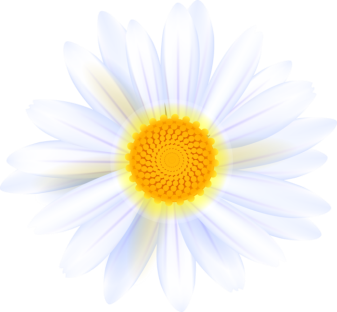 Цели:Привлекать родителей к участию в совместных с детьми мероприятиях.Развивать у детей и родителей интерес к физической культуре, спорту.Осуществлять преемственность в физическом воспитании между детским садом и семьей.Формировать стремление к здоровому образу жизни, умение активно, организованно отдыхать.Доставить детям и родителям удовольствие от совместных занятий физкультурой, способствовать развитию положительных эмоций, чувства взаимопомощи.Задачи:В игровой форме развивать физические качества (силу, ловкость, быстроту, выносливость, координацию движений), формировать двигательные навыки.Формировать морально-волевые качества (целеустремлённость, смелость, выдержка, организованность, самостоятельность, настойчивость в достижении результатов, уважение соперников по состязанию, доброжелательность, отзывчивость, умение сочувствовать).Оборудование и инвентарь: музыкальный центр, загадки «Отгадай виды спорта», мяч  – 2 шт., обручи  – 2 шт., Фитбол мячи  – 6 шт., гимнастические палки-2шт., модули, помпоны,Музыкальное сопровождение (фонограммы): спортивный марш, гимн Российской федерации,   музыка  В. Шаинского «Вместе весело шагать» , весёлые мелодии для эстафет, конкурсов.Предварительная работа: Детям и родителям было предложено придумать название команды, девиз.Нарисовать рисунки. Подобрать фотографии для выставки «С физкультурой мы дружны».Ход  мероприятия.Дети входят в зал под музыкуВедущая: Здравствуйте! Сегодня мы собрались в этом зале, чтобы убедиться, какие мы ловкие, здоровые и сильные.Приглашаем всех сейчас,Праздник спорта и здоровьяНачинается у нас.Наши дружные ребятаСпортом любят заниматься.Упражняются всегдаВсе зарядкой по утрам!Полюбите физкультуру,Папы,мамы,дети.Воздух,спорт и витаминыВсем нужны на свете.Если хочешь быть умелым,Ловким, быстрым, сильным, смелым,Научись любить скакалки,Мячик, обручи и палки!Вот здоровья в чем секрет!Будь здоров!    Физкульт-привет!Ведущая: У нас сегодня необычное соревнование,                 с нами  будут соревноваться наши мамы и папы.Ребенок:     Родители - такой народ,На занятость спешат сослаться –Всем надо спортом заниматься!А вот чтоб ставить все рекордыИ о больницах забывать,Над взрослыми в вопросах спортаРешили дети шефство взять.Ведущая:    Празднику спортивному	           Рада детвора                    Юным физкультурникам…Дети:         Ура! Ура! Ура!Ведущая: Сегодня у нас будет много конкурсов.                 А оценивать их  будет наше жюри.Представление Жюри: 1.           2.          3.Ведущая:  А теперь я вам представляю непосредственных   участников  команд.Под  музыку В. Шаинского «Вместе весело шагать»   выходят  команды и занимают свои места на старте.Ведущая: Команда «Успех» - дети и их родители.	       Команда «Дружба» - дети и их родители.                           Командам приготовиться  к приветствию.Ведущий: Команда «Дружба, ваш девиз.	Команда «Дружба» наш девиз:	Мы спортивная семья –					Папа, мамочка и я!                                                            Никогда не унываем                                                           И всегда мы побеждаем!Ведущая: Команда «Успех», ваш девиз.Команда «Успех» наш девиз:         Папа,мама,я –                                                            Наша дружная семья!					       Вместе дружно мы живем.                                                        И танцуем и поем!                                                      Друг за друга мы горой –                                                      На пути у нас не стой!Ведущая: Вот и поприветствовали друг друга наши команды.                А чтобы начать наше соревнование, нужно провести  разминку (пятка, носочек 1,2,3 …). Разминку сделали. Начнем соревнование.1 Конкурс «Назови виды спорта».Ведушая: 	Видов спорта много есть,		Даже все не перечесть.Будем мы сейчас играть,Виды спорта называть.(Команды по очереди называют любой вид спорта).2 конкурс «Переправа» (Родители скрещивают руки, образуя сиденье, и переносят ребенка на другой конец зала, потом все вместе, держась за руки бегут обратно).Музыкальная пауза.  Танец на фитболах «Барселона»3 конкурс «Кенгуру»(Прыжки на двух ногах с мячом, зажатым между ног)4 Конкурс «Поезд»(Папа одевает  на себя обруч, бежит до линии и обратно, забирает  ребенка, бегут вдвоем, возвращаются берут следующего учасника и бегут до линии, так далее)Ведущая: А сейчас музыкальная пауза. Команды отдохнут, а дети группы исполнят ритмический танец.Музыкальная пауза:  Танец Черлидинг (С помпонами)Ведущая: Команды отдохнули, и мы продолжаем.5 конкурс «Лягушка- путешественница»(папа и мама на гимнастических палках переносят ребенка….)Ведущая: Не мешайте нам сейчас,                            Строительство срочное у нас6 конкурс «Построй крепость из модулей»(Пригласить обыграть модули наше жюри)Ведущая: А сейчас мы посмотрим, какие наши родители сильные.7конкурс «Перетягивание каната» (соревнуются родители 2-х команд. Побеждает дружба.)Ведущая: А сейчас  послушайте полезные советы родителям и детям Всем ребятам наш совет И такое слово:Спорт любите с малых лет –Будете здоровы!В мире нет рецепта лучше –Будь со спортом неразлучен,Проживешь сто лет –Вот и весь секрет!Приучай себя к порядку –Делай каждый день зарядку,Смейся веселей,Будешь здоровей.Ведущая: А пока жюри подводит итоги, мы вместе станцуемвеселый танец:(все танцуют……)Ведущая: Жюри подвели итоги и сейчас объявят                  нам результаты.   Слово предоставляется                 (Методисту или заведующей)               (Вручаются грамоты и медали)Ведущая: Спасибо всем! Если вам сегодня было интересно                         и весело – мы очень рады.